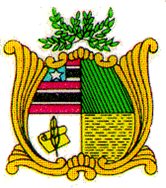 ESTADO DO MARANHÃOAssembleia LegislativaGABINETE DO DEPUTADO OSMAR FILHOINDICAÇÃO Nº        /2023Senhora Presidente,Nos termos do Art.152 do Regimento Interno da Assembleia Legislativa do Estado do Maranhão, solicito, que após ouvida a Mesa, seja encaminhada a presente Indicação ao Sr. Marco Aurélio Freitas, Presidente da Companhia de Saneamento Ambiental do Maranhão- CAEMA, solicitando o reparo na Rede de Esgoto da Comunidade Vila Caranguejinho, localizada na Rua  das Macaúbas, QD- 76, CEP: 65076-180, entre a TV Guará e o Conselho de Administração, Renascença 1, São Luís- MA.Assembleia Legislativa do Estado do Maranhão, 01 de setembro de 2023.Osmar FilhoDeputado Estadual- PDT